ПРАЙС ЛИСТ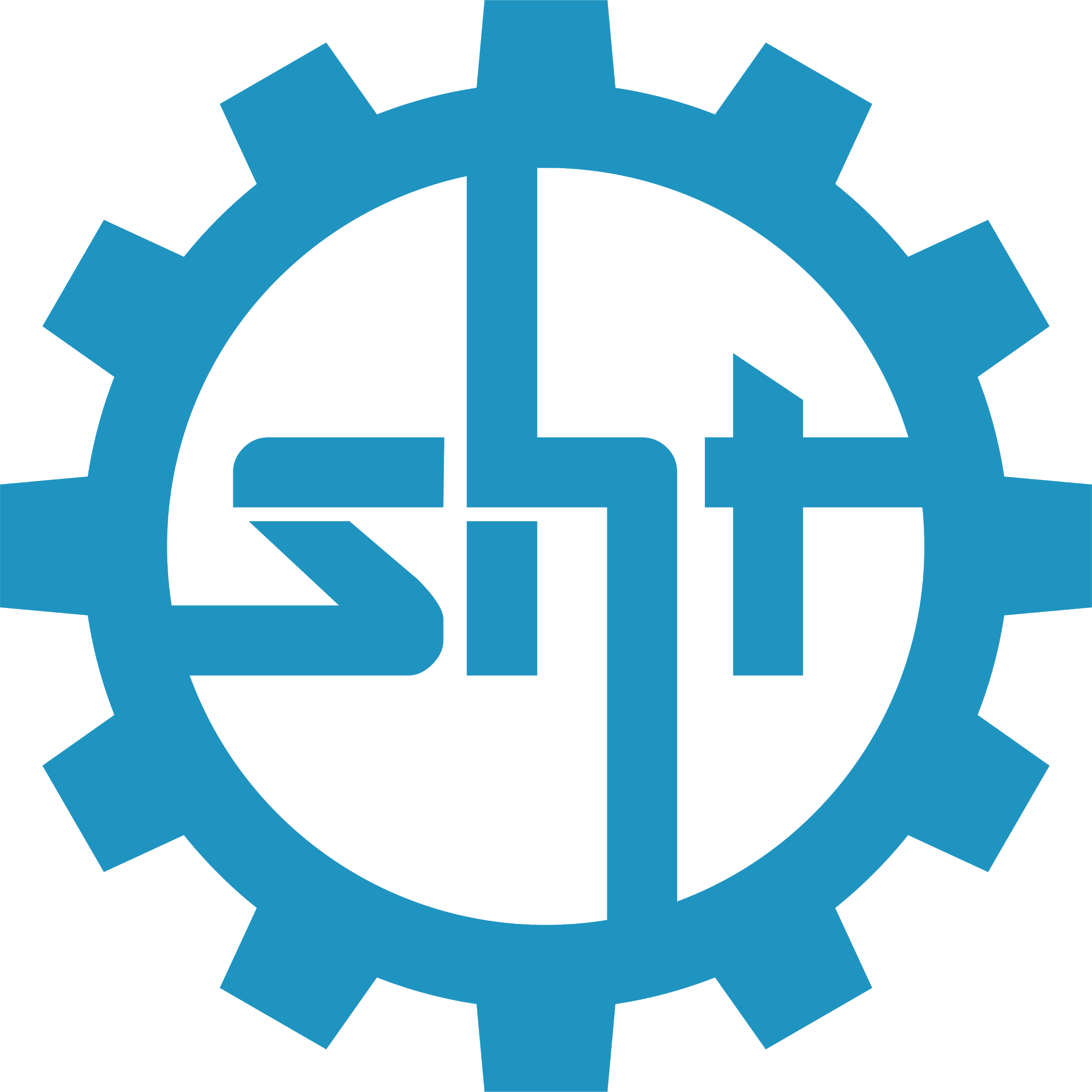 ТОО “Сельхозтехника СК”БИН: 180840027799Адрес: Казахстан, г. Петропавловск, ул. Северная 1Телефон: +7-771-029-99-93 WhatsApp: +7-771-029-99-93Email : shadrin@sht.kzШадрин Станислав Игоревич№Наименование ТовараПроизводствоЕд. Изм.Цена ТенгеТЕХНИКАТЕХНИКАТЕХНИКАТЕХНИКАТЕХНИКАЗЕРНООЧИСТИТЕЛЬНЫЕ МАШИНЫЗЕРНООЧИСТИТЕЛЬНЫЕ МАШИНЫЗЕРНООЧИСТИТЕЛЬНЫЕ МАШИНЫЗЕРНООЧИСТИТЕЛЬНЫЕ МАШИНЫЗЕРНООЧИСТИТЕЛЬНЫЕ МАШИНЫ1Семяочистительная машина СМ-4 / МС-4.5 (кап ремонт)Россияшт.2 500 0002Семяочистительная машина МС-4.5 (Новая)Россияшт.7 300 0003Очиститель Вороха самопередвижной ОВС-25 (КАП РЕМОНТ)Россияшт.2 000 0004Очиститель Вороха самопередвижной ОВС-25 (Воронеж Новый)Россияшт.3 100 0005Очиститель вороха стационарный ОВС-25С, МЗС-25Россияшт.2 600 0006Петкус К-547Россия, Украина, Германияшт.5 200 0007Петкус гигант К-531Россия, Украина, Германияшт.1 600 0008Петкус Селектра К-218Россия, Украина, Германияшт.1 600 0009Петкус К-236 триерный блокРоссия, Украина, Германияшт.2 500 00010Петкус К-527Россия, Украина, Германияшт.6 200 00011Петкус К-231 триерный блокРоссия, Украина, Германияшт.2 000 00012Самопередвижной очистительный комплекс МЗПК-60Россияшт.6 500 00013Машина предварительной очистки зерна МПО-50Россияшт.2 050 00014Зерноочистительная машина сепаратор первичной очистки БИС-100Россияшт.3 900 00015Виброцентробежный сепаратор БЦС-50Украинашт.6 350 00016Виброцентробежный сепаратор БЦС-100Украинашт.12 700 00017Триерный блок БТМ-800-8АКазахстан (собственное)шт.3 300 00018Триер овсюжный ТО-800-8Казахстан (собственное)шт.1 650 000ПНЕВМОПЕРЕГРУЖАТЕЛИ ДЛЯ ЗЕРНА И СЫПУЧИХ МАТЕРИАЛОВПНЕВМОПЕРЕГРУЖАТЕЛИ ДЛЯ ЗЕРНА И СЫПУЧИХ МАТЕРИАЛОВПНЕВМОПЕРЕГРУЖАТЕЛИ ДЛЯ ЗЕРНА И СЫПУЧИХ МАТЕРИАЛОВПНЕВМОПЕРЕГРУЖАТЕЛИ ДЛЯ ЗЕРНА И СЫПУЧИХ МАТЕРИАЛОВПНЕВМОПЕРЕГРУЖАТЕЛИ ДЛЯ ЗЕРНА И СЫПУЧИХ МАТЕРИАЛОВ1Пневмоперегружатель УПТ-6Россияшт.2 100 0002Пневмоперегружатель УПТ-10Россияшт.2 370 0003Пневмоперегружатель УПТ-20Россияшт.3 300 0004Пневмоперегружатель УПТ-30Россияшт.3 800 000ПОСЕВНОЕ ОБОРУДОВАНИЕПОСЕВНОЕ ОБОРУДОВАНИЕПОСЕВНОЕ ОБОРУДОВАНИЕПОСЕВНОЕ ОБОРУДОВАНИЕПОСЕВНОЕ ОБОРУДОВАНИЕ1Сеялка СКП 2,1 ОмичкаРоссияшт.От 999 0002Сеялка СКП 2,1ДА (Универсальная для всех видов культур, в т.ч. мелкосемянных)Россияшт.1 250 0003Загрузчик сеялок ЗС-25 (гидромотором МГП-125)Россияшт.330 000ЗЕРНОМЕТАТЕЛИЗЕРНОМЕТАТЕЛИЗЕРНОМЕТАТЕЛИЗЕРНОМЕТАТЕЛИЗЕРНОМЕТАТЕЛИ1Зернометатель ЗМСН-90-21Россияшт.1 650 0002Зернометатель ЗМСН-90-21 с протравителем 2 в 1Россияшт.2 100 0003Зернометатель ЗМ-90 (Украина)Украинашт.1 250 000ЗЕРНОПОГРУЗЧИКИЗЕРНОПОГРУЗЧИКИЗЕРНОПОГРУЗЧИКИЗЕРНОПОГРУЗЧИКИЗЕРНОПОГРУЗЧИКИ1Шнековые погрузчики для сыпучих материаловКазахстан (собственное)шт.от 200 0002Ковшово-шнековый погрузчик КШП-6Украинашт.4 200 0003Цепной конвейер транспортер скребковый для зерна и сыпучих материаловКазахстан (собственное)шт.от 300 0004Горизонтальные шнековые винтовые конвейерыКазахстан (собственное)шт.от 200 0005Зернопогрузчик ПЗН-180Казахстан (собственное)шт.1 300 0006Цепной транспортер элеватора (50 т/ч, 100 т/ч)Казахстан (собственное)шт.от 600 0007Нории НПЗ-10/20/50/100/175/350Казахстан (собственное)шт.от 500 0008Ленточный погрузчик ЛТ-10Казахстан (собственное)шт.1 000 000ОБОРУДОВАНИЕ ДЛЯ ОБРАБОТКИ ПОЧВЫОБОРУДОВАНИЕ ДЛЯ ОБРАБОТКИ ПОЧВЫОБОРУДОВАНИЕ ДЛЯ ОБРАБОТКИ ПОЧВЫОБОРУДОВАНИЕ ДЛЯ ОБРАБОТКИ ПОЧВЫОБОРУДОВАНИЕ ДЛЯ ОБРАБОТКИ ПОЧВЫ1Каток кольчатый 3ККШ-6Россияшт.900 0002Каток кольчатый 5ККШ-10Россияшт.1 500 0003Каток кольчато-зубчатый КЗК (каток 460мм) - захват 6 мРоссияшт.1 750 0004Каток кольчато-зубчатый КЗК (каток 460мм) - захват 9,2 мРоссияшт.2 500 0005Борона цепная БЦД-12Россияшт.2 350 0006Борона зубовая весна 14 мРоссияшт.2 750 0007Борона зубовая средняя БЗСС-1.0Россияметр25 0008Борона тяжелая пружинная “Соломастер-18”Россияшт.8 300 0009Борона тяжелая зубовая “Победа”Россияшт.8 470 00010Плуг широкозахватный модернизированный ПШМ-7Россияшт.1 780 00011Плуг широкозахватный модернизированный ПШМ-8Россияшт.1 920 000ОБОРУДОВАНИЕ ДЛЯ ЖИВОТНОВОДСТВАОБОРУДОВАНИЕ ДЛЯ ЖИВОТНОВОДСТВАОБОРУДОВАНИЕ ДЛЯ ЖИВОТНОВОДСТВАОБОРУДОВАНИЕ ДЛЯ ЖИВОТНОВОДСТВАОБОРУДОВАНИЕ ДЛЯ ЖИВОТНОВОДСТВА1Станок для ветеринарной обработки животныхКазахстан (собственное)шт.380 0002Трап тележка для перевозки скота ТТ-1,5Казахстан (собственное)шт.1 300 000ЗЕРНОСУШИЛКИЗЕРНОСУШИЛКИЗЕРНОСУШИЛКИЗЕРНОСУШИЛКИЗЕРНОСУШИЛКИ1Мобильные Зерносушилки серии АТМ (Турция)Турцияшт.от 13 550 0002Стационарные Зерносушилки серии АТМ (Турция)Турцияшт.от 13 268 000ТЕХНИКА ДЛЯ ЗАГОТОВКИ СЕНА, КОРМОВТЕХНИКА ДЛЯ ЗАГОТОВКИ СЕНА, КОРМОВТЕХНИКА ДЛЯ ЗАГОТОВКИ СЕНА, КОРМОВТЕХНИКА ДЛЯ ЗАГОТОВКИ СЕНА, КОРМОВТЕХНИКА ДЛЯ ЗАГОТОВКИ СЕНА, КОРМОВ1Пресс-подборщик рулонный ПР-150МРоссияшт.2 400 0002Пресс-подборщик рулонный ПР-145МРоссияшт.2 480 0003Косилка Роторная Wirax Z-069Польшашт.550 000ЗАПЧАСТИЗАПЧАСТИЗАПЧАСТИЗАПЧАСТИЗАПЧАСТИЗернометатель ЗМ-60/90Зернометатель ЗМ-60/90Зернометатель ЗМ-60/90Зернометатель ЗМ-60/90Зернометатель ЗМ-60/901Цепь скребковая ЗМ-60/90 (1 длинная, 2 коротких)Казахстан (собственное)комплект70 0002Цепь скребковая ПЗН-180 (2 цепи)Казахстан (собственное)комплект120 0003Лента бесконечная ЗМ-60 (400*2560) шевронная реброКазахстан (собственное)шт.25 0004Лента бесконечная ЗМ-90 (500*2560) шевронная реброКазахстан (собственное)шт.30 0005Корпус редуктора ЗП 02.106Казахстан (собственное)шт.18 2006Звездочка ЗС 1038Казахстан (собственное)шт.3 5007Вал ЗП 02.617Казахстан (собственное)шт.5 0008Скребок ЗМ Н107.050Казахстан (собственное)шт.7009Редуктор питателя в сборе ЗП 02.300Казахстан (собственное)шт.75 00010Звездочка редуктора питателя ЗС-1041 Z-7, t-38.1Казахстан (собственное)шт.3 00011Звездочка рамки питателя, Z-10, t-38.1Казахстан (собственное)шт.5 00012Вал ЗП 02.616Казахстан (собственное)шт.4 00013Барабан ведущий ЗА 03.050 АКазахстан (собственное)шт.40 00014Коническая пара редуктора питателя ЗМ-60Казахстан (собственное)шт.12 00015Звездочка натяжная в сборе ЗП 27.000Казахстан (собственное)шт.7 00016Шкив триммера зм 03.101 зернометатель зм-60Казахстан (собственное)шт.9 00017Ремкомплект редуктора хода (зернометатель ЗМ-60)Казахстан (собственное)шт.70 00018Ремень бесконечный на зернометатель ЗМ-60 400*2560Казахстан (собственное)шт.16 00019Контрпривод ЗМ-60 ЗП 04.000 АКазахстан (собственное)шт.85 00020Ход передний ЗП 01.020 (ЗМ-60)Казахстан (собственное)шт.65 00021Механизм самопередвижения ЗП 07.000 (ЗМ-60)Казахстан (собственное)шт.128 00022Триммер ЗА 03.000 А (ЗМ-60)Казахстан (собственное)шт.250 00023Ремень плоский бесконечный ЗМ-90Казахстан (собственное)шт.20 00024Звездочка предохранительной муфты ЗМ-60/90 ЗП 02.210Казахстан (собственное)шт.12 00025Звездочка контрпривода ЗМ-60/90 ЗП 04.302Казахстан (собственное)шт.7 00026Вал ЗП 02.601Казахстан (собственное)шт.3 00027Вал ЗП 02.606Казахстан (собственное)шт.7 00028Звездочка контрпривода ЗМ-60 ЗП 04.611Казахстан (собственное)шт.5 00029Крышка корпуса подшипника зернометателя ЗМ-60 90 Н 026.163 ЗПН 1007АКазахстан (собственное)шт.3 00030Крышка подшипника Н 026.226 (ЗМ-60, ОВС-25) ЗС 1012Казахстан (собственное)шт.3 00031Ось рамки питателя зернометателя ЗМ-60 90 ЗП 02.622Казахстан (собственное)шт.2 00032Ось питателя бокового зернометателя ЗМ-60 90 ЗП 02.623Казахстан (собственное)шт.2 50033Полумуфта хода заднего ступицы колеса зернометателя ЗМ-60 90 ЗП 01.102Казахстан (собственное)шт.6 00034Труба триммера ЗА 03.070 зернометателя ЗМ-60Казахстан (собственное)шт.70 00035Барабан натяжной ЗА 03.030А триммера зернометателя ЗМ-60 ЗПС-100Казахстан (собственное)шт.40 000ЗВС-20/40ЗВС-20/40ЗВС-20/40ЗВС-20/40ЗВС-20/401Головка шатуна ЗАВ 10.55.104Казахстан (собственное)шт.3 8002Вал привода щеток ЗВТ 87.020Казахстан (собственное)шт.50 0003Привод эксцентриковый ЗВТ 86.000Казахстан (собственное)шт.150 0004Щетка фанерная 670 ммКазахстан (собственное)шт.5005Розетка крышка ЗВС передняя металл.Казахстан (собственное)шт.24 0006Розетка крышка ЗВС задняя чугунКазахстан (собственное)шт.14 0007Ролик на триерный блок ЗАВКазахстан (собственное)шт.4008Ползун ЗАВКазахстан (собственное)шт.400Очиститель вороха ОВС-25Очиститель вороха ОВС-25Очиститель вороха ОВС-25Очиститель вороха ОВС-25Очиститель вороха ОВС-251Ползун ОВБКазахстан (собственное)шт.2802Головка шатуна ОВИ 02.103Казахстан (собственное)шт.4 5003Цепь скребковая ОВС-25 (4 цепи)Казахстан (собственное)Комплект106 0004Звездочка натяжная ОВС-25 СММ 28.100Казахстан (собственное)шт.5 0005Звездочка ОВС-25 ОВБ 1045Казахстан (собственное)шт.2 3006Шкив ОВС-25 ОВИ 00.101-01Казахстан (собственное)шт.7 0007Шнек отходов овс-25 ови 10010Казахстан (собственное)шт.17 5508Шнек отходов ОВС-25 ОВИ 10.020Казахстан (собственное)шт.19 5009Шнек приемнои камеры овс-25 ови 03.060Казахстан (собственное)шт.25 00010Шнек чистого зерна овс-25 ови 04.110Казахстан (собственное)шт.25 00011Эксцентрик ОВС-25 ОВБ 1256Казахстан (собственное)шт.5 00012Головка шатуна ОВС-25 ЗАВ 10.55.104Казахстан (собственное)шт.4 50013Щетка фанерная 950 ммКазахстан (собственное)шт.50014Полумуфта подвижная на ОВС-25 ОВИ 06.104Казахстан (собственное)шт.6 000Решета пробивные (Любых размеров по желанию заказчика)Решета пробивные (Любых размеров по желанию заказчика)Решета пробивные (Любых размеров по желанию заказчика)Решета пробивные (Любых размеров по желанию заказчика)Решета пробивные (Любых размеров по желанию заказчика)1Решета 790х990 на машины ОВС-25, СМ-4, МС-4,5, ЗАВ-10.30.000, ЗАВ-20, БИС-100, БСХ-100Казахстан (собственное)шт.от 4 5002Решета 740х990 на машины ЗВС-25, ЗВС-20, ЗАВ-40, КЗУ-40, СВУ, РВС-60Казахстан (собственное)шт.от 4 5003Решета 490х990 гнутые с дорожкой на машины БЦС-25, БЦС-50, БЦС-100, МЗП-50, ВЦС-50Казахстан (собственное)шт.от 4 500БИС/БСХ/БЛСБИС/БСХ/БЛСБИС/БСХ/БЛСБИС/БСХ/БЛСБИС/БСХ/БЛС1Шарик БИС резиновыйКазахстан (собственное)шт.1452Рамка решета БИС дерев.Казахстан (собственное)шт.15 0003Рамка решета БИС/БСХ метал.Казахстан (собственное)шт.25 000Виброцентробежный сепаратор БЦСВиброцентробежный сепаратор БЦСВиброцентробежный сепаратор БЦСВиброцентробежный сепаратор БЦСВиброцентробежный сепаратор БЦС1Корпус очистителя БЦС А1-БЦС-100.02.669Казахстан (собственное)шт.4 5002Очиститель БЦС в сборе А1-БЦС-100.02.680Казахстан (собственное)шт.23 5003Вибратор БЦСКазахстан (собственное)шт.170 0004Вал А1-БЦС-100.02.421Казахстан (собственное)шт.8 0005Шатун блока БЦС-50 А1-БЦС-100.02.480Казахстан (собственное)шт.6 5006Крышка головки шатуна БЦС-50 А1-БЦС-100.02.240Казахстан (собственное)шт.14 0007Зерноприемник барабана БЦС-50 А1-БЦС-100.02.135Казахстан (собственное)шт.45 0008Щетка-ролик БЦСКазахстан (собственное)шт.7009Разбрасыватель БЦС-50 А1-БЦС-100.02.610Казахстан (собственное)шт.29 00010Разбрасыватель БЦС-50 А1-БЦС-100.02.500Казахстан (собственное)шт.20 00011Полумуфта контрпривода БЦС-50 А1-БЦС-100.02.427Казахстан (собственное)шт.7 50012Кронштейн блока БЦС-50 Р8-БЦ2-С-50.02.270Казахстан (собственное)шт.8 50013Корпус контрпривода БЦС-50 А1-БЦС-100.10.003Казахстан (собственное)шт.7 50014Диск резиновый очистителя сепаратора Р8-БЦСМ-50Казахстан (собственное)шт.35015Втулка А1-БЦС-100.02.019Казахстан (собственное)шт.20016Решето БЦС гнутоеКазахстан (собственное)шт.4 50017Ось А1-БЦС-100.02.830Казахстан (собственное)шт.2 000Ковшово-шнековый погрузчик КШП-6Ковшово-шнековый погрузчик КШП-6Ковшово-шнековый погрузчик КШП-6Ковшово-шнековый погрузчик КШП-6Ковшово-шнековый погрузчик КШП-61Цепь ковшовая в сборе с ковшами и пальцамиКазахстан (собственное)комплект270 0002Лента КШП 500*12500Казахстан (собственное)шт.170 0003Ковш КШП-6Казахстан (собственное)шт.14 0004Цепь ПР-38,1-127Казахстан (собственное)метр7 000Семяочистительная машина СМ-4Семяочистительная машина СМ-4Семяочистительная машина СМ-4Семяочистительная машина СМ-4Семяочистительная машина СМ-41Ползун СМ-4Казахстан (собственное)шт.8002Щетка фанерная 950 ммКазахстан (собственное)шт.500Сегменты обечайки триерных блоковСегменты обечайки триерных блоковСегменты обечайки триерных блоковСегменты обечайки триерных блоковСегменты обечайки триерных блоков1Триерный барабан цилиндр (обечайка триерного блока) ЗАВ 10.90.000Казахстан(собственное)Шт.85 0002Сегмент обечайка цилиндр триерного блока триерный барабан СТ-8 СТ-12Казахстан(собственное)Шт.300 0003Сегмент обечайка цилиндр триерного блока триерный барабан БТМ-800Казахстан(собственное)Шт.240 000  САМОТЕЧНОЕ ОБОРУДОВАНИЕ  САМОТЕЧНОЕ ОБОРУДОВАНИЕ  САМОТЕЧНОЕ ОБОРУДОВАНИЕ  САМОТЕЧНОЕ ОБОРУДОВАНИЕ  САМОТЕЧНОЕ ОБОРУДОВАНИЕ1Задвижка реечная 300х300 (шиберный затвор)Казахстан (собственное)шт.40 0002Клапан перекидной для зернаКазахстан (собственное)шт.12 5003Переходник квадрат-кругКазахстан (собственное)шт.7 0004Самотечные трубы ф 150,200,220,250,300,350,380Казахстан (собственное)шт.от 12 0005Сектор поворотный зернопроводаКазахстан (собственное)шт.6 0006Фланец зернопроводаКазахстан (собственное)шт.1 500ЭЛЕКТРОДВИГАТЕЛИЭЛЕКТРОДВИГАТЕЛИЭЛЕКТРОДВИГАТЕЛИЭЛЕКТРОДВИГАТЕЛИЭЛЕКТРОДВИГАТЕЛИ1Эл.дв. 5АИ 80 В6  1.1/1000  IM  1081Россияшт.28 9802Эл.дв. 5АИ 90 L6  1.5/1000  IM  1081Россияшт.37 8003Эл.дв. 5АИ 100 L6 2.2/1000  IM  1081Россияшт.47 5004Эл.дв. 5АИ 112 МА6 3/1000  IM  1081Россияшт.60 6005Эл.дв. 5АИ 112 МВ6  4/1000  IM  1081Россияшт.64 2006Эл.дв. 5АИ 132 S6  5.5/1000  IM  1081Россияшт.98 7007Эл.дв. 5АИ 132 М6  7.6/1000  IM  1081Россияшт.105 0008Эл.дв. 5АИ 160 S6 11/1000  IM  1001Россияшт.151 0009Эл.дв. 5АИ 80 А4  1.1/1500  IM  1081Россияшт.25 40010Эл.дв. 5АИ 80 В4  1.5/1500  IM  1081Россияшт.27 50011Эл.дв. 5АИ 90 L4  2.2/1500  IM  1081Россияшт.38 90012Эл.дв. 5АИ 100 S4  3/1500  IM  1081Россияшт.46 50013Эл.дв. 5АИ 100 L4  4/1500  IM  1081Россияшт.54 90014Эл.дв. 5АИ 112 М4  5.5/1500  IM  1081Россияшт.75 80015Эл.дв. 5АИ 132 S4  7.6/1500  IM  1081Россияшт.97 60016Эл.дв. 5АИ 132 М4 11/1500  IM  1081Россияшт.112 00017Эл.дв. 5АИ 71 В2  1.1/3000  IM  1081Россияшт.21 97018Эл.дв. 5АИ 80 А2  1.5/3000  IM  1081Россияшт.27 50019Эл.дв. 5АИ 80 В2  2.2/3000  IM  1081Россияшт.30 40020Эл.дв. 5АИ 90 L2 3/3000  IM  1081Россияшт.35 20021Эл.дв. 5АИ 100 S2  4/3000  IM  1081Россияшт.44 50022Эл.дв. 5АИ 100 L2   5.5/3000  IM  1081Россияшт.53 40023Эл.дв. 5АИ 112 М2  7.6/3000  IM  1081Россияшт.69 60024Эл.дв. 5АИ 132 М2 11/3000  IM  1081Россияшт.100 000